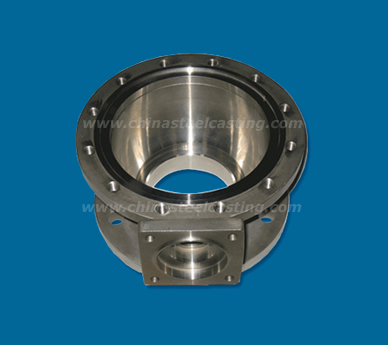 The Detail of stainless steel precision cast valve, valve of stainless steel investment casting:Model No: stainless steel precision cast valve-01Casting series: stainless steel investment castingCasting Material: stainless steel #304Casting type: silica sol precision castingLead time of die casting mold: 25 daysPost treatment: acid cleaningPrecision Machining: drilling and milling by machining centerProduct Origin: China Brand Name: Cinda steel investment castingPrice Terms: FOB Ningbo Payment Terms: T/T,L/CSupply Ability: 30,000-40,000sets/month Die casting mold lead time: around 30 daysIf you want to purchase or know more information about stainless steel investment cast valve - 01, please contact us!sales@chinasteelcasting.comSteel casting design Steel casting machiningSteel casting finishSteel casting OEMCarbon steel casting Stainless steel casting Alloy steel castingWater glass steel castingSilica sol steel castingInvestment castingPrecision castingLost wax steel castingHeat treatmentSurface finishingElectroplatingSteel cast couplingSteel cast kitchen partSteel cast valveSteel cast marine hardwareSteel building hardwareSteel machinery parts